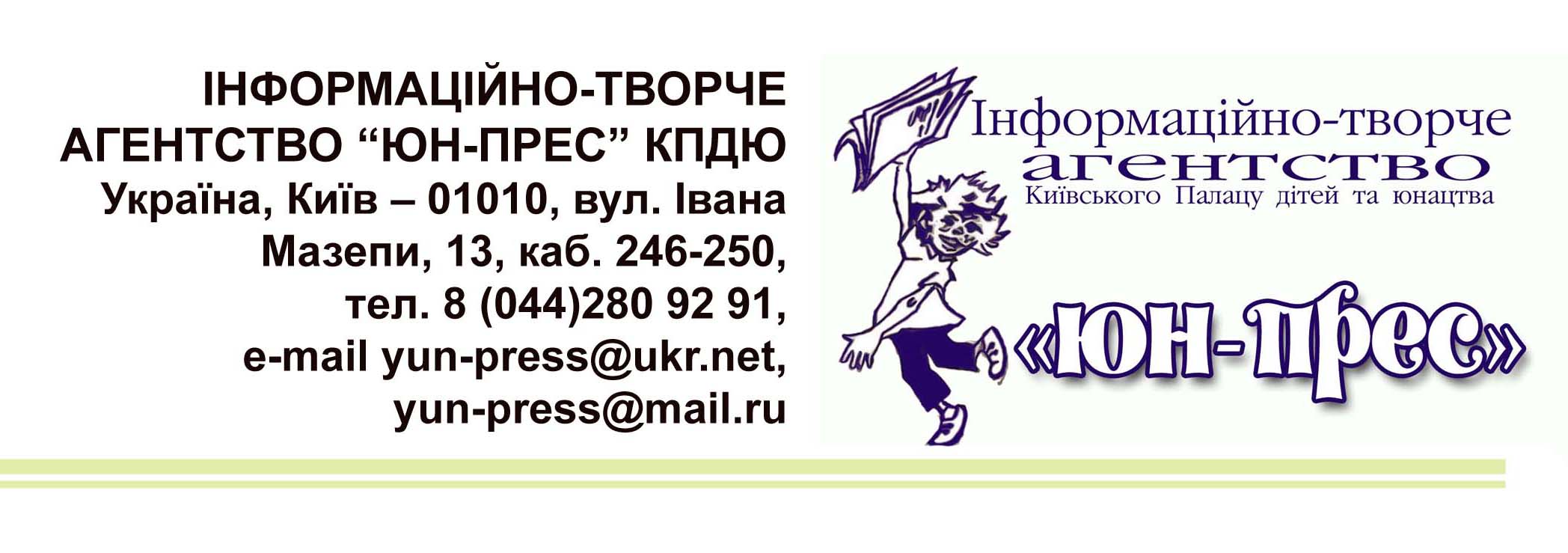 Положенняпро Відкритий фестиваль-конкурс авторської прози,  поезії та пісні«Як тебе не любити…»серед учнівської та студентської молоді1.	Загальні положення1.1. Київський літературно-мистецький конкурс на краще виконання творів на тему кохання, любові (до Батьківщини, матері, музики, життя тощо), дружби «Як тебе не любити…» проводиться з метою:—	розвитку  й популяризації дитячо-юнацької творчості  ;—	 національно-патріотичного і гендерного виховання молоді засобами українського поетичного слова і музики;—	Показати принади Києва,  розказати історії людей, закоханих у Київ, передати особливу атмосферу нашого міста, почуття, мрії, цікаві пригоди, враження та емоції, пов’язані з Києвом— виявлення та підтримки кращих учнівських і молодіжних художніх колективів та окремих виконавців;—	Формування нового світоглядного сприйняття Києва як міста європейської перспективи, розумного поєднання історії тиа сучасності, здатного дивувати, захоплювати та надихати нові  покоління.1.2 Загальне керівництво з підготовки та проведення Фестивалю-конкурсу - Інформаційно-творче агентство «ЮН-ПРЕС» Київського Палацу дітей та юнацтва1.3 Переможці Конкурсу будуть нагородженні дипломами та сувенірами; 1.4 Кращі літературні роботи будуть опубліковані на сторінках Всеукраїнських видань: газет «Голос України», «КиївVласть», «Вечірній Київ». А також буде випущено альманах  творчих робіт «Як тебе не любити….»2.	Умови участі та порядок проведення конкурсу2.1. У конкурсі беруть участь автори (від 10 до 21 року) літературних (поезія, проза) і музичних творів.2.2. Хронометраж виступу – до 5 хв. 2.3. Програма оглядово-конкурсних виступів формується на основі попереднього відбору її учасників за заявками, що подаються в оргкомітет Конкурсу у визначений оргкомітетом термін.4.	Критерії оцінки:Авторські поетичні та музичні роботи  оцінюються за 10-бальною системою:a.	Відповідність правилам віршування та композиції;b.	Змістове наповнення тексту;c.	Самобутність автора;d.	Оригінальність подачі матеріалу;e.	Майстерність виконавця;f.	Сценічність.5.	Нагородження:Переможці в номінаціях «Авторська проза», «Авторська поезія», «Авторська пісня», «Акторська майстерність» та лауреати конкурсу.6.	Вимоги до оформлення авторських робіт:Подання робіт – до  24 березня 2021 р. Роботи надсилати на пошту: nataliyun-press@ukr.netДодаткова інформація за телефонами: 093-672-78-32, 067-903-25-71, 0992333287 Наталя Плохотнюк Зав. відділу ІТА «ЮН-ПРЕС»						Надія Іллюк